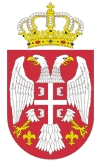 Република Србија ОПШТИНСКА УПРАВА ОПШТИНЕ ВЛАДИЧИН ХАНБрој: 111-3/23-IV/0124.10.2023.  годинеУл. Светосавска бр. 1ВЛАДИЧИН ХАН		На основу члана 4. став 8., члана 82. став 4. и члана 94. Закона о запосленима у аутономним покрајинама и јединицама локалне самоуправе (,,Сл. гласник РС“, број: 21/2016, 113/17, 95/2018, 114/2021, 113/2017-др. закон, 95/2018-др. закон, 86/2019-др. закон, 157/2020-др. закон, и 123/2021-др.закон), члана 27к. став 1. Закона о буџетском систему („Сл. гласник РС“, број: 54/09, 73/10, 101/10, 101/11, 93/12, 62/13, 63/13-испр., 108/13, 142/14, 68/15-др. закон, 103/15, 99/16, 113/17, 95/18, 31/19, 72/19, 149/20, 118/21, 138/22 и 118/21-др. закон) и члана 11. став 1. и 2., члана 12. став 1. и члана 13. Уредбе о спровођењу интерног и јавног конкурса за попуњавање радних места у аутономним покрајинама и јединицама локалне самоуправе („Сл. гласник РС“, број: 95/16 и 12/22), Кадровског плана Општинске управе општине Владичин Хан за 2023. годину, број: 06-121/4/22-I од 23.12.2022. године и Правилника о организацији и систематизацији радних места у Општинској управи општине Владичин Хан, бр. 06-74/1/2022-III од 07.09.2022. године, Општинска управа општине Владичин Хан, оглашаваЈАВНИ КОНКУРСЗА ПОПУЊАВАЊЕ ИЗВРШИЛАЧКОГ РАДНОГ МЕСТА У ОПШТИНСКОЈ УПРАВИ ОПШТИНЕ ВЛАДИЧИН ХАН
                  I Орган у коме се радно место попуњава: Општинска управа општине Владичин Хан, ул. Светосавска бр. 1, Владичин Хан;II Радно место које се попуњава: У Одељењу за општу управу, заједничке послове и послове органа општине;Радно место:	Послови праћења и координације рада интерресорне комисије и послови стицања статуса енергетски угроженог купца - један извршилац (службеник);  Звање: Млађи саветник	Опис посла: Прати рад интерресорне комисије, прикупља документацију која је неопходна за покретање и вођење поступка процене потреба за додатном подршком детету, доставља документацију члановима Комисије, организује и администрира целокупни процес процене потреба за додатном подршком детету, сазива повремене чланове Комисије на основу документације и информација од родитеља. Сарађује са организацијама цивилног друштва које се баве питањима из ове области. Врши административне и канцеларијске послове за потребе рада Комисије, односно обавља послове уноса, обраде, сређивања, штампања и чувања текста и свих других података у форми електронског записа, израђује, преписује и умножава, дописе, записнике, обрасце и други писани материјал текстуалног и табеларног типа, води деловодни протокол. Врши пријем странака сваког дана и пружа савете о начину и условима стицања статуса енергетски угроженог купца; врши пријем захтева странака и пратеће документације потребне за стицање статуса енергетски угроженог купца; прикупља потребну документацију по службеној дужности уз сагласност странке. Води првостепени поступк за стицање статуса енергетски угроженог купца; врши израду нацрта првостепеног решења за стицање статуса енергетски угроженог купца, по захтеву странке; врши рад првостепеног органа по жалби на првостепено решење. Обавља све административно - техничке послове из области стицања статуса енергетски угроженог купца, односно архивира предмете, припрема извештаје о врсти и броју решених предмета, о жалбама и предлозима грађана, сачињава спискове о лицима која су стекла статус енергетски угроженог купца и доставља исте Министарству рударства и енергетике и надлежном снабдевачу електричном енергијом. Обављаа и друге послове по налогу начелника Општинске управе.Услови: Стечено високо образовање из научне области правне науке на основним академским студијама у обиму од најмање 240 ЕСПБ, мастер академским студијама, мастер струковним студијама, специјалистичким академским студијама, специјалистичким струковним студијама, односно на основним студијама у трајању од најмање четири године (VII степен - дипломирани правник), одрађен приправнички стаж или најмање 5 (пет) година проведених у радном односу у органима аутономних покрајина и јединицама локалне самоуправе, органима градских општина, као и службама и организацијама, које оснива надлежни орган аутономне покрајине, јединице локалне самоуправе и градске општине, положен државни стручни испит и потребне компетенције за обављање послова радног места.У изборном поступку проверавају се:  стручне оспособљености, знања и вештине кандидата, које су за то радно место утврђене у оквиру општих и посебних функционалних компетенција и то:Опште функционалне компетенције:„Организација и рад органа аутономне покрајине/ локалне самоуправе у Републици Србији“ - провераваће се писмено путем теста.„Дигитална писменост“ - провераваће се решавањем задатака  (практичним радом на рачунару). *„Пословна комуникација“ - провераваће се писмено путем теста.* Напомена: У погледу провере опште функционалне компетенције „Дигитална писменост“, ако кандидат поседује важећи сертификат, потврду или други одговарајући доказ о познавању рада на рачунару и жели да на основу њега буде ослобођен тестирања компетенције – Дигитална писменост, неопходно је да уз пријаву достави и тражени доказ у оригиналу или овереној фотокопији. Комисија ће на основу приложеног доказа донети одлуку да ли може или не може да прихвати доказ који је приложен уместо тестовне провере.  -Посебне функционалне компетенције:        -  Посебне функционалне компетенције у одређеној   области рада - управно правни послови (општи управни поступак; правила извршења решења донетих у управним поступцима, посебни управни поступак) и стручно оперативни послови (методе и технике опсервације, прикупљања и евидентирања података; технике обраде и израде прегледа података; технике израде општих, појединачних и других правних и осталих аката; методе и технике израде извештаја на основу одређених евиденција) - провераваће се усмено у разговору са кандидатом.        -  Посебне функционалне компетенције за одређено радно  место - планска документа, прописи и акта из надлежности и организације  органа (Статут општине Владичин Хан; Одлука о организацији Општинске управе општине Владичин Хан) и прописи из делокруга радног места (Закон о здравственој заштити; Закон о основама система образовања и васпитања; Правилник о додатној образовној, здравственој и социјалној подршци детету, ученику и одраслом; Закон о општем управном поступку; Уредба о енергетски угроженом купцу) - провераваће се усмено у разговору са кандидатом.Понашајне компетенције:Понашајне компетенције (управљање информацијама, управљање задацима и остваривање резултата, оријентација ка учењу и променама, изградња и одржавање професионалних односа, савесност, посвећеност и интегритет) - провераваће се усмено у разговору са кандидатом.-Интервју са комисијом Процена мотивације за рад на радном месту - провераваће се усмено у разговору са кандидатом.	III Трајање радног односа: За наведено радно место радни однос се заснива на неодређено време. IV Место рада: Ул. Светосавска бр. 1, Владичин ХанV Адреса на коју се подносе пријаве: Општинска управа општине Владичин Хан, ул. Светосавска бр. 1, Владичин Хан, са назнаком „За јавни конкурс за попуњавање извршилачког радног места „Послови праћења и координације рада интерресорне комисије и послови стицања статуса енергетски угроженог купца “ у Општинској управи општине Владичин Хан“.VI Лице задужено за давање обавештења о конкурсу: 	     Ивана Дончић, тел: 063/694-519	VII Услови за рад на радном месту: да је пунолетан држављанин Републике Србије;-да има прописано образовање;-да лице није правноснажно осуђивано на безусловну казну затвора од најмање шест месеци;-да му раније није престајао радни однос у државном органу, односно органу аутономне покрајине или јединице локалне самоуправе, због теже повреде дужности из радног односа;-да има одрађен приправнички стаж или најмање 5 (пет) година проведених у радном односу у органима аутономних покрајина и јединицама локалне самоуправе, органима градских општина, као и службама и организацијама, које оснива надлежни орган аутономне покрајине, јединице локалне самоуправе и градске општине;-да има положен државни стручни испит.           VIII  Рок за подношење пријава је 15 дана од дана оглашавања обавештења o јавном конкурсу у дневном листу ,,Danas“.	  IX Докази који се прилажу уз пријаву на конкурс: потписана пријава са радном биографијом, уз назнаку контакт телефона и интернет адресе (ако је канадидат има);извод из матичне књиге рођених;уверење о држављанству;диплома о стеченој стручној спреми;уверење да кандидат није правноснажно осуђиван за кривично дело на безусловну                 казну затвора од најмање шест месеци;доказ да кандидату раније није престао радни однос у државном органу, односно    органу аутономне покрајине или  јединице локалне самоуправе, због теже повреде дужности из радног односа;доказ о одрађеном приправничком стажу или о најмање 5 (пет) година проведених у радном односу у органима аутономних покрајина и јединицама локалне самоуправе, органима градских општина, као и службама и организацијама, које оснива надлежни орган аутономне покрајине, јединице локалне самоуправе и градске општине;уверење о положеном државном стручном испиту;	Лице које нема положен државни стручни испит, може да поднесе пријаву на конкурс, с тим што је  дужно да положи државни стручни испит  у року од шест месеци од дана заснивања радног односа. 		Сви докази прилажу се у оригиналу или овереној фотокопији од стране надлежног органа за оверу преписа. Одредбом члана 9. и члана 103. Закона о општем управном поступку („Службени гласник РС“, бр. 18/2016, 95/2018-аутентично тумачење и 2/2023-одлука УС) прописано је, између осталог, да орган може да врши увид, прибавља и обрађује личне податке о чињеницама о којима се води службена евиденција, осим ако странка изричито изјави да ће податке прибавити сама.	Потребно је да учесник конкурса, уз напред наведене доказе, достави изјаву којом се опредељује за једну од могућности, да орган прибави податке о којима се води службена евиденција или да ће то кандитат учинити сам. 	Пример изјаве се налази на сајту Општине Владичин Хан као прилог уз текст огласа.	Попуњену изјаву је неопходно доставити уз наведене доказе како би орган могао даље да поступа.	НАПОМЕНА: За кандидате који нису заснивали радни однос у органима аутономне покрајине, јединице локалне самоуправе, градске управе или државном органу, обавезан је пробни рад у трајању од 6 месеци.НАПОМЕНА: 	Неблаговремене, недопуштене, неразумљиве или непотпуне пријаве, биће одбачене.	X Јавни конкурс спроводи Конкурсна комисија образована од стране начелника Општинске управе општине Владичин Хан.Са кандидатима чије су пријаве благовремене, допуштене, разумљиве, потпуне и уз које су приложени сви потребни докази, и који испуњавају услове за оглашено радно место, назначене компетенције које се вреднују у изборном поступку, биће провераване у просторијама Општинске управе општине Владичин Хан у ул. Светосавској бр. 1, с тим што ће кандидати бити обавештени о броју канцеларије, датуму и времену спровођења изборног поступка.	Овај оглас објављује се на огласној табли Општинске управе општине Владичин Хан и на интернет презентацији општине Владичин Хан -www.vladicinhan.ogr.rs, а у дневним новинама које се дистрибуирају за целу територију Републике Србије, и то у дневном листу ,,Danas“, објављује се обавештење о јавном конкурсу и адреса интернет презентације на којој је објављен оглас.* Сви изрази, појмови, именице, придеви и глаголи у овом огласу који су употребљени у мушком граматичком роду, односе се без дискриминације и на особе женског пола.  									     Н А Ч Е Л Н И К,                                                                                                                                                                                                                                                      _____________________                                                                                                   Милош Стојановић